ANEXO IXAVALIAÇÃO DO DESEMPENHO DO (A) ESTAGIÁRIO (A)Empresa:Estagiário:Supervisor de EstágioE-mail: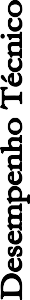 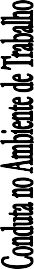                       Legenda:                A (Plenamente Satisfatório),      B (Satisfatório),       C (Regular) e         D (Não Satisfatório)Montenegro, 	     de 	              20                      Assinatura e carimbo do responsável